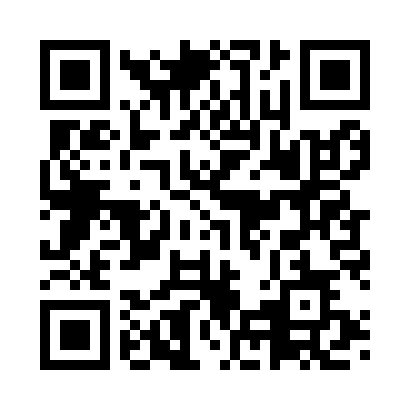 Prayer times for Brescia, Lombardy, ItalyWed 1 May 2024 - Fri 31 May 2024High Latitude Method: Angle Based RulePrayer Calculation Method: Muslim World LeagueAsar Calculation Method: HanafiPrayer times provided by https://www.salahtimes.comDateDayFajrSunriseDhuhrAsrMaghribIsha1Wed4:076:071:166:178:2610:182Thu4:056:051:166:188:2810:203Fri4:036:041:166:188:2910:224Sat4:006:021:166:198:3010:245Sun3:586:011:166:208:3110:266Mon3:565:591:166:218:3310:287Tue3:545:581:166:218:3410:308Wed3:515:571:166:228:3510:329Thu3:495:551:166:238:3610:3410Fri3:475:541:156:248:3810:3611Sat3:455:531:156:248:3910:3812Sun3:435:521:156:258:4010:4013Mon3:415:501:156:268:4110:4214Tue3:385:491:156:268:4210:4415Wed3:365:481:156:278:4310:4616Thu3:345:471:156:288:4510:4817Fri3:325:461:156:288:4610:5018Sat3:305:451:166:298:4710:5219Sun3:285:441:166:308:4810:5420Mon3:265:431:166:308:4910:5621Tue3:245:421:166:318:5010:5822Wed3:225:411:166:328:5111:0023Thu3:205:401:166:328:5211:0124Fri3:195:391:166:338:5311:0325Sat3:175:381:166:348:5411:0526Sun3:155:371:166:348:5511:0727Mon3:135:371:166:358:5611:0928Tue3:125:361:166:358:5711:1029Wed3:105:351:176:368:5811:1230Thu3:085:351:176:368:5911:1431Fri3:075:341:176:379:0011:16